Об учреждении именных стипендий Главы  Шумерлинского муниципального округа  Чувашской РеспубликиВ соответствии с Федеральным законом от 6 октября . № 131-ФЗ «Об общих принципах организации местного самоуправления в Российской Федерации», в целях выявления и поддержки одаренных и талантливых обучающихся образовательных учреждений Шумерлинского муниципального округа  Чувашской Республикиадминистрация Шумерлинского муниципального округа  п о с т а н о в л я е т:1. Учредить для обучающихся муниципальных общеобразовательных учреждений и муниципальных учреждений дополнительного образования Шумерлинского муниципального округа  Чувашской Республики 10 именных стипендий Главы  Шумерлинского муниципального округа  Чувашской Республики в размере 500 (пятьсот) рублей 00 копеек.2. Утвердить:2.1. Положение об именных стипендиях Главы Шумерлинского муниципального округа Чувашской Республики согласно приложению № 1 к настоящему постановлению.2.2. Состав комиссии по рассмотрению материалов кандидатов на назначение стипендий Главы Шумерлинского муниципального округа Чувашской Республики по должностям согласно приложению № 2 к настоящему постановлению.3. Производить финансовые расходы на выплату стипендий Главы Шумерлинского муниципального округа Чувашской Республики за счет средств бюджета Шумерлинского муниципального округа Чувашской Республики.4. Признать утратившим силу: постановление администрации Шумерлинского района от 31.01.2017 № 31 «Об учреждении ежемесячных именных стипендий главы администрации Шумерлинского района»;        постановление администрации Шумерлинского района от 26.06.2017 № 309 «О внесении изменений в постановление администрации Шумерлинского района от 31.01.2017 № 31 «Об учреждении ежемесячных именных стипендий главы администрации Шумерлинского района»»;постановление администрации Шумерлинского района от 31.08.2017 № 422 «О внесении изменений в постановление администрации Шумерлинского района от 31.01.2017 № 31 «Об учреждении именных стипендий главы администрации Шумерлинского района»»;постановление администрации Шумерлинского района от 30.07.2018 № 382 «О внесении изменений в постановление администрации Шумерлинского района от 31.01.2017 № 31 «Об утверждении ежемесячных именных стипендий главы администрации Шумерлинского района»»;постановление администрации Шумерлинского района от 14.08.2020 № 395 «О внесении изменений в постановление администрации Шумерлинского района от 31.01.2017 № 31 «Об утверждении ежемесячных именных стипендий главы администрации Шумерлинского района»»;постановление администрации Шумерлинского района от 14.07.2021 № 364 «О внесении изменений в постановление администрации Шумерлинского района от 31.01.2017 № 31 «Об учреждении ежемесячных именных стипендий главы администрации Шумерлинского района»».5. Настоящее постановление вступает в силу после его официального опубликования в периодическом печатном издании «Вестник Шумерлинского муниципального округа» и подлежит размещению на официальном сайте Шумерлинского муниципального округа в информационно-телекоммуникационной сети «Интернет».6. Контроль за исполнением настоящего постановления возложить на заместителя Главы администрации - начальника отдела образования, спорта и молодежной политики администрации Шумерлинского муниципального округа.Глава Шумерлинского муниципального округаЧувашской Республики                                                                                    Л.Г. РафиновПриложение №1к постановлению администрации Шумерлинского муниципального округаот 17.08.2022 № 649 Положение об именных стипендиях Главы Шумерлинского муниципального округа Чувашской Республики1. Настоящее Положение об именных стипендиях Главы Шумерлинского муниципального округа Чувашской Республики (далее - Положение) регулирует деятельность муниципальных общеобразовательных учреждений и муниципальных учреждений дополнительного образования Шумерлинского муниципального округа  Чувашской Республики в определении кандидатов среди лучших обучающихся на назначение именных стипендий Главы Шумерлинского муниципального округа Чувашской Республики, определяет порядок их назначения, выплаты и досрочного лишения назначенной стипендии.2. Претендентами на награждение именными стипендиями Главы Шумерлинского муниципального округа Чувашской Республики (далее - стипендия) могут быть обучающиеся муниципальных образовательных учреждений, имеющие отличные (хорошие) результаты в учебе, проявляющие особый талант, одаренность в учебной, научной, творческой и спортивной деятельности, являющиеся победителями и призерами международных, российских, региональных, республиканских, районных конкурсов, олимпиад, соревнований, фестивалей и выставок.3. Претендовать на награждение стипендией один и тот же обучающийся может только 1 раз в 3 года.4. Ежегодно учреждается 10 стипендий: 8 стипендий для обучающихся муниципальных общеобразовательных учреждений Шумерлинского муниципального округа Чувашской Республики (далее – общеобразовательные учреждения) и 2 стипендии для муниципальных учреждений дополнительного образования Шумерлинского муниципального округа  Чувашской Республики (далее - учреждения дополнительного образования). В случае непредоставления портфолио кандидатов на назначение стипендии от учреждений дополнительного образования, общеобразовательные учреждения могут представить портфолио своих кандидатов.5. Назначение стипендий производится ежегодно на новый учебный год с 1 сентября по 31 августа. Ежемесячный размер стипендии на одного человека устанавливается постановлением администрации Шумерлинского муниципального округа.6. Для назначения стипендии общеобразовательные учреждения и учреждения дополнительного образования представляют в отдел образования, спорта и молодежной политики администрации Шумерлинского муниципального округа в срок до 12 августа текущего года следующие документы на претендента:- письмо-представление за подписью руководителя образовательного учреждения;- характеристику кандидата с фотографией 3 x 4;- анкету;	- копию паспорта (свидетельства о рождении);- копии документов, подтверждающие достижения в учебной, научной, творческой и спортивной деятельности, заверенные подписью и печатью руководителя образовательного учреждения,  указанные в пункте 2 настоящего Положения.Поступившие документы отдел образования, спорта и молодежной политики администрации Шумерлинского муниципального округа передает в комиссию по рассмотрению материалов на назначение именных стипендий Главы Шумерлинского муниципального округа Чувашской Республики (далее - Комиссия) на назначение стипендий в срок до 15 августа.7. Комиссия утверждается постановлением администрации Шумерлинского муниципального округа. 8. Комиссия проводит рассмотрение представленных документов и принимает окончательное протокольное решение о представлении на назначение стипендии. 9. Заседание Комиссии считается правомочным, если на нем присутствует не менее 2/3 утвержденного состава. При рассмотрении документов Комиссией учитываются результаты достижений в учебной и творческой деятельности за 3 последних учебных года.10. Критерии оценки материалов претендентов на соискание именной стипендии Главы Шумерлинского муниципального округа Чувашской Республики                                                                                        изложены в Приложении к настоящему Положению.11.  Стипендиатами Главы Шумерлинского муниципального округа Чувашской Республики становятся 10 претендентов, набравшие наибольшее количество баллов по результатам конкурсного отбора.12. Протокольное решение Комиссии принимается большинством голосов от присутствующего числа членов Комиссии. В случае равенства голосов голос председателя Комиссии является решающим. 13. По результатам рассмотрения поступивших материалов комиссия формирует список претендентов на стипендию и передает его Главе Шумерлинского муниципального округа Чувашской Республики для утверждения в срок до 25 августа текущего года.14. Список стипендиатов утверждается постановлением администрации Шумерлинского муниципального округа. 15. Выплата стипендии осуществляется отделом образования, спорта и молодежной политики администрации Шумерлинского муниципального округа ежемесячно.16. Стипендиат лишается стипендии на основании постановления администрации Шумерлинского муниципального округа в случае признания его соответствующими органами виновным в совершении преступления или административного правонарушения, а также нарушений требований устава и правил внутреннего распорядка общеобразовательного учреждения, учреждения дополнительного образования в течение 5 дней с момента поступления материалов в отдел образования, спорта и молодежной политики администрации Шумерлинского муниципального округа.17. Обучающимся, удостоенным именной стипендии Главы Шумерлинского муниципального округа Чувашской Республики, выдается свидетельство.Приложение к Положению об именных стипендиях Главы Шумерлинского муниципального округа Чувашской Республики                                                                                        Критерии оценки материалов претендентов на соискание именной стипендии Главы Шумерлинского муниципального округа Чувашской Республики                                                                                        Единый проходной балл:- «учащаяся молодежь Шумерлинского муниципального округа» – проходной балл 80;Категория «Учащаяся молодежь Шумерлинского муниципального округа »Подкатегория «Школьники»1. Претенденты, зарегистрировавшиеся в автоматизированной информационной системе «Молодежь России» и имеющие баллы за участие в мероприятиях:300-500 баллов – 10 б; 501-900 баллов – 15 б.; свыше 900 баллов – 20 б.2. Вовлеченность в социальные проекты» (при наличии распечатанной волонтерской книжки с электронного ресурса ЕИС «Добровольцы России», необходимо изложить в следующей форме: вовлеченность в социальные проекты (при наличии распечатанной волонтерской книжки с электронного ресурса ЕИС «Добровольцы России» о или при предоставлении Волонтерской книжки выданной Волонтерским центром.): до 10 часов – 3 б.;15-20 часов – 5 б.;свыше 20 часов – 10 б.3. Претенденты, занявшие призовые места в олимпиадах, соревнованиях, фестивалях, конференциях и других конкурсных мероприятиях различных уровней:Всероссийского уровня: за 1 место - 30 б.; за 2 место - 20 б.; за 3 место - 15 б.;
Межрегионального уровня:  за 1 место - 20 б.; за 2 место - 15 б.; за 3 место - 10 б.; Республиканского уровня: за 1 место - 10 б.; за 2 место - 8 б.; за 3 место - 6 б.;
Муниципального уровня: за 1 место - 5 б.; за 2 место – 4 б.; за 3 место - 3 б.4. Участие в общественной деятельности (оценивается каждый документ, подтверждающий активность претендента в деятельности школьного самоуправления, детской общественной организации, волонтерской и другой социально–направленной деятельности):является активистом волонтерской группы/организации – 20 б.;является одним из лидеров детской общественной организации муниципального образования  – 10 б.;является одним из лидеров детской общественной организации общеобразовательного учреждения  – 5 б.5. Успеваемость  за последний год обучения:«отлично» – 15 б.;                                                                                                               «отлично» и «хорошо» – 5 б.                           Приложение № 2к постановлению администрации Шумерлинского муниципального округа17.08.2022 № 649 Состав комиссии по рассмотрению материалов назначения именных стипендий Главы Шумерлинского муниципального округа по должностямЧĂВАШ  РЕСПУБЛИКИ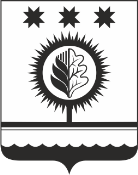 ЧУВАШСКАЯ РЕСПУБЛИКАÇĚМĚРЛЕ МУНИЦИПАЛЛĂОКРУГĔН АДМИНИСТРАЦИЙĚЙЫШĂНУ17.08.2022 649 № Çěмěрле хулиАДМИНИСТРАЦИЯШУМЕРЛИНСКОГО МУНИЦИПАЛЬНОГО ОКРУГА ПОСТАНОВЛЕНИЕ17.08.2022 № 649   г. ШумерляЗаместитель главы администрации - начальник отдела образования, спорта и молодежной политики администрации Шумерлинского муниципального округа, председатель комиссии;Главный специалист-эксперт отдела образования, спорта и молодежной политики администрации Шумерлинского муниципального округа, заместитель председателя комиссии;Специалист по молодежной политики отдела образования, спорта и молодежной политики администрации Шумерлинского муниципального округа, секретарь комиссии.Члены комиссии:Заведующий сектором физической культуры отдела образования, спорта и молодежной политики администрации Шумерлинского  муниципального округа;Заведующий сектором культуры и архивного дела администрации Шумерлинского муниципального округа;Директор муниципального бюджетного учреждения дополнительного образования Саланчикская детская музыкальная школа имени В. А. Павлова»;Директор муниципального автономного учреждения дополнительного образования «Спортивная школа им. В. Н. Ярды» Шумерлинского муниципального округа.